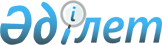 О внесении изменений в решение Алматинского областного маслихата от 07 декабря 2012 года N 12-69 "Об областном бюджете Алматинской области на 2013-2015 годы"Решение маслихата Алматинской области от 22 февраля 2013 года N 14-83, зарегистрировано Департаментом юстиции Алматинской области 12 марта 2013 года N 2312      Примечание РЦПИ:

      В тексте документа сохранена пунктуация и орфография оригинала.      

В соответствии с пунктом 5 статьи 104 и пунктом 4 статьи 106 Бюджетного кодекса Республики Казахстан от 4 декабря 2008 года, с подпунктом 1) пункта 1 статьи 6 Закона Республики Казахстан "О местном государственном управлении и самоуправлении в Республике Казахстан" от 23 января 2001 года, со статьей 21 Закона Республики Казахстан "О нормативных правовых актах" от 24 марта 1998 года Алматинский областной маслихат РЕШИЛ:



      1. Внести в решение Алматинского областного маслихата от 7 декабря 2012 года N 12-69 "Об областном бюджете Алматинской области на 2013-2015 годы" (зарегистрировано в Реестре государственной регистрации нормативных правовых актов 21 декабря 2012 года за N 2251,опубликовано в газетах "Огни Алатау" от 10 января 2013 года N 3-4 и "Жетісу" от 10 января 2013 года N 3-4), следующие изменения:



      в пункте 1 по строкам:



      1) "Доходы" цифры "235677037" заменить на цифры "228349986";

      "поступлениям трансфертов" цифры "218250358" заменить на цифры "210923307";

      "трансферты из районных (городских) бюджетов" цифры "27186398" заменить на цифры "27235846";

      "трансферты из республиканского бюджета - всего" цифры "191063960" заменить на цифры "183687461";

      "целевые текущие трансферты" цифры "54419020" заменить на цифры "48194551", в том числе на:

      "образование" цифры "7206094" заменить на цифры "6689953";

      "социальную помощь" цифры "858466" заменить на цифры "161807";

      строки "на развитие сельских населенных пунктов в рамках Программы занятости 2020 – 4873914 тысяч тенге", "реализацию текущих мероприятий в рамках Программы развития моногородов на 2012-2020 годы – 137755 тысяч тенге" исключить;

      "целевые трансферты на развитие" цифры "33179000" заменить на цифры "32026970", в том числе на:

      строку "на реализацию мероприятий в рамках "Программы занятости 2020" - 1152030 тысяч тенге" исключить;



      2) "затраты" цифры "230081342" заменить на цифры "228764309";



      3) в наименовании "чистое бюджетное кредитование" внесено изменение на государственном языке, текст на русском языке не изменяется и цифры "3640567" заменить на цифры "3046423";

      "бюджетные кредиты" цифры "3754303" заменить на цифры "3762509";

      "погашение бюджетных кредитов" цифры "113 736" заменить на цифры "716086";



      4) "сальдо по операциям с финансовыми активами" цифры "5544500" заменить на цифры "6196575";

      "приобретение финансовых активов" цифры "5544500" заменить на цифры "6196575";



      5) "дефицит" цифры "-3589372" заменить на цифры "-9657321";



      6) "финансирование дефицита бюджета" цифры "3589372" заменить на цифры "9657321";



      в пункте 5:

      цифры "2036165" заменить на цифры "2957089";

      цифры "1515712" заменить на цифры "2129047";

      цифры "520453" заменить на цифры "828542";



      в пункте 6:

      цифры "1635209 " заменить на цифры "1119068";

      строку "профессиональную подготовку, переподготовку и повышение квалификации кадров в рамках Программы занятости 2020 – 516141 тысяча тенге" исключить;



      в пункте 8:

      цифры "113962" заменить на цифры "102311";

      строку "обучение предпринимательству в реализации Программы занятости 2020 – 11651 тысяча тенге" исключить;



      в пункте 9:

      цифры "7589177" заменить на цифры "771057";

      цифры "85810" заменить на цифры "97690";



      пункт 10 исключить;



      пункт 17 исключить;



      в пункте 18:

      цифры "9555616" заменить на цифры "9627865";



      в пункте 19:

      цифры "2144695" заменить на цифры "2724657";

      цифры "3514984" заменить на цифры "3552883";



      в пункте 20:

      цифры "6544967" заменить на цифры "6557355";



      в пункте 21:

      цифры "5921507" заменить на цифры "5884141";



      в пункте 22:

      цифры "468894" заменить на цифры "266015";



      в пункте 23:

      цифры "1621195" заменить на цифры "1629401";



      в пункте 26:

      цифры "201381" заменить на цифры "244671";



      пункт 27 исключить;



      в пункте 28:

      цифры "312635" заменить на цифры "312653".



      2. Приложение 1 к указанному решению изложить в новой редакции

согласно приложению 1 к настоящему решению.



      3. Приложение 4 к указанному решению изложить в новой редакции согласно приложению 2 к настоящему решению.



      4. Приложение 5 к указанному решению изложить в новой редакции согласно приложению 3 к настоящему решению.



      5. Приложение 12 к указанному решению изложить в новой редакции согласно приложению 4 к настоящему решению.



      6. Приложение 13 к указанному решению изложить в новой редакции согласно приложению 5 к настоящему решению.



      7. Приложение 14 к указанному решению изложить в новой редакции согласно приложению 6 к настоящему решению.



      8. Приложение 15 к указанному решению изложить в новой редакции согласно приложению 7 к настоящему решению.



      9. Приложение 16 к указанному решению изложить в новой редакции согласно приложению 8 к настоящему решению.



      10. Приложение 17 к указанному решению изложить в новой редакции согласно приложению 9 к настоящему решению.



      11. Приложение 18 к указанному решению изложить в новой редакции согласно приложению 10 к настоящему решению.



      12. Приложение 20 к указанному решению изложить в новой редакции согласно приложению 11 к настоящему решению.



      13. Приложения 6, 11 и 21 к указанному решению исключить.



      14. Контроль за исполнением настоящего решения возложить на постоянную комиссию областного маслихата "По вопросам бюджета,финансов и тарифной политики".



      15. Настоящее решение вводится в действие с 1 января 2013 года.      Председатель сессии

      областного Маслихата                       А. Кыстаубаев      Секретарь областного

      Маслихата                                  Е. Келемсейт      СОГЛАСОВАНО:      Начальник областного

      управления экономики и

      бюджетного планирования                    Сатыбалдина Нафиса Тулековна

      22 февраля 2013 года

Приложение 1

к решению Маслихата Алматинской области

от 22 февраля 2013 года N 14-83

"О внесении Алматинской области

от 7 декабря 2012 года N 12-69

"Об областном бюджете

Алматинской области на 2013-2015 годы"Приложение 1

к утвержденному решению

Маслихата Алматинской области от

7 декабря 2012 года

N 12-69 "Об областном бюджете

Алматинской области на 2013-2015 годы" 

Областной бюджет Алматинской области на 2013 год

Приложение 2

к решению Маслихата Алматинской области

от 22 февраля 2013 года N 14-83

"О внесении Алматинской области

от 7 декабря 2012 года N 12-69

"Об областном бюджете

Алматинской области на 2013-2015 годы"Приложение 4

к решению Маслихата Алматинской области

от 7 декабря 2012 года

N 12-69 "Об областном бюджете

Алматинской области на 2013-2015 годы" 

Распределение целевых текущих трансфертов бюджетам районов и

городов на развитие образования

Приложение 3

к решению Маслихата Алматинской области

от 22 февраля 2013 года N 14-83

"О внесении Алматинской области

от 7 декабря 2012 года N 12-69

"Об областном бюджете

Алматинской области на 2013-2015 годы"Приложение 5

к решению Маслихата Алматинской области

от 7 декабря 2012 года

N 12-69 "Об областном бюджете

Алматинской области на 2013-2015 годы" 

Распределение целевых текущих трансфертов бюджетам районов

и городов на оказание социальной помощи населению

Приложение 4

к решению Маслихата Алматинской области

от 22 февраля 2013 года N 14-83

"О внесении Алматинской области

от 7 декабря 2012 года N 12-69

"Об областном бюджете

Алматинской области на 2013-2015 годы"Приложение 12

к решению Маслихата Алматинской области

от 7 декабря 2012 года

N 12-69 "Об областном бюджете

Алматинской области на 2013-2015 годы" 

Распределение целевых трансфертов бюджетам районов и городов на

строительство объектов образования

Приложение 5

к решению Маслихата Алматинской области

от 22 февраля 2013 года N 14-83

"О внесении Алматинской области

от 7 декабря 2012 года N 12-69

"Об областном бюджете

Алматинской области на 2013-2015 годы"Приложение 13

к решению Маслихата Алматинской области

от 7 декабря 2012 года

N 12-69 "Об областном бюджете

Алматинской области на 2013-2015 годы" 

Распределение целевых трансфертов бюджетам районов и городов на

развитие и обустройство инженерно-коммуникационной

инфраструктуры

Приложение 6

к решению Маслихата Алматинской области

от 22 февраля 2013 года N 14-83

"О внесении Алматинской области

от 7 декабря 2012 года N 12-69

"Об областном бюджете

Алматинской области на 2013-2015 годы"Приложение 14

к решению Маслихата Алматинской области

от 7 декабря 2012 года

N 12-69 "Об областном бюджете

Алматинской области на 2013-2015 годы" 

Распределение целевых трансфертов на развитие бюджетам

районов(городов областного значения) на строительство

жилья государственного коммунального жилищного фонда

Приложение 7

к решению Маслихата Алматинской области

от 22 февраля 2013 года N 14-83

"О внесении Алматинской области

от 7 декабря 2012 года N 12-69

"Об областном бюджете

Алматинской области на 2013-2015 годы"Приложение 15

к решению Маслихата Алматинской области

от 7 декабря 2012 года

N 12-69 "Об областном бюджете

Алматинской области на 2013-2015 годы" 

Распределение целевых трансфертов бюджетам районов

и городов на развитие систем водоснабжения

Приложение 8

к решению Маслихата Алматинской области

от 22 февраля 2013 года N 14-83

"О внесении Алматинской области

от 7 декабря 2012 года N 12-69

"Об областном бюджете

Алматинской области на 2013-2015 годы"Приложение 16

к решению Маслихата Алматинской области

от 7 декабря 2012 года

N 12-69 "Об областном бюджете

Алматинской области на 2013-2015 годы" 

Распределение целевых трансфертов бюджетам районов и городов на

развитие коммунального хозяйства

Приложение 9

к решению Маслихата Алматинской области

от 22 февраля 2013 года N 14-83

"О внесении Алматинской области

от 7 декабря 2012 года N 12-69

"Об областном бюджете

Алматинской области на 2013-2015 годы"Приложение 17

к решению Маслихата Алматинской области

от 7 декабря 2012 года

N 12-69 "Об областном бюджете

Алматинской области на 2013-2015 годы" 

Распределение целевых трансфертов бюджетам районов и городов на

развитие объектов коммунального хозяйства за счет средств

областного бюджета

Приложение 10

к решению Маслихата Алматинской области

от 22 февраля 2013 года N 14-83

"О внесении Алматинской области

от 7 декабря 2012 года N 12-69

"Об областном бюджете

Алматинской области на 2013-2015 годы"Приложение 18

к решению Маслихата Алматинской области

от 7 декабря 2012 года

N 12-69 "Об областном бюджете

Алматинской области на 2013-2015 годы" 

Распределение бюджетных кредитов на строительство жилья

бюджетам районов и городов

Приложение 11

к решению Маслихата Алматинской области

от 22 февраля 2013 года N 14-83

"О внесении Алматинской области

от 7 декабря 2012 года N 12-69

"Об областном бюджете

Алматинской области на 2013-2015 годы"Приложение 20

к решению Маслихата Алматинской области

от 7 декабря 2012 года

N 12-69 "Об областном бюджете

Алматинской области на 2013-2015 годы" 

Распределение целевых трансфертов бюджетам районов и городов на

землеустроительные работы
					© 2012. РГП на ПХВ «Институт законодательства и правовой информации Республики Казахстан» Министерства юстиции Республики Казахстан
				КатегорияКатегорияКатегорияКатегорияСумма

(тыс.тенге)КлассКлассКлассСумма

(тыс.тенге)ПодклассПодклассСумма

(тыс.тенге)НаименованиеНаименованиеСумма

(тыс.тенге)I. Доходы2283499861Налоговые поступления1737308101Подоходный налог 89160352Индивидуальный подоходный налог891603503Социальный налог74797581Социальный налог747975805Внутренние налоги на товары, работы и услуги9772883Поступления за использование природных и

других ресурсов9772882Неналоговые поступления385981Доходы от государственной собственности170005Доходы от аренды имущества, находящегося в

государственной собственности20007Вознаграждения (интересы) по кредитам,

выданным из государственного бюджета1500006Прочие неналоговые поступления215981Прочие неналоговые поступления215983Поступления от продажи основного капитала1500001Продажа государственного имущества,

закрепленного за государственными учреждениями150001Продажа государственного имущества,

закрепленного за государственными учреждениями150004Поступления трансфертов21092330701Трансферты из нижестоящих органов

государственного управления272358462Трансферты из районных (городских) бюджетов2723584602Трансферты из вышестоящих органов

государственного управления1836874611Трансферты из республиканского бюджета183687461Функциональная группаФункциональная группаФункциональная группаФункциональная группаФункциональная группаСумма

тыс.тенгеФункциональная подгруппаФункциональная подгруппаФункциональная подгруппаФункциональная подгруппаСумма

тыс.тенгеАдминистратор бюджетных программАдминистратор бюджетных программАдминистратор бюджетных программСумма

тыс.тенгеПрограммаПрограммаСумма

тыс.тенгеНаименованиеII. Затраты22876430901Государственные услуги общего характера21583561Представительные, исполнительные и

другие органы, выполняющие общие функции

государственного управления1819431110Аппарат маслихата области55724001Услуги по обеспечению деятельности

маслихата области47603003Капитальные расходы государственного

органа8121120Аппарат акима области1569181001Услуги по обеспечению деятельности акима

области1208837002Создание информационных систем91175004Капитальные расходы государственного

органа184169007Капитальные расходы подведомственных

государственных учреждений и организаций85000282Ревизионная комиссия области194526001Услуги по обеспечению деятельности

ревизионной комиссии области193996003Капитальные расходы государственного

органа5302Финансовая деятельность136546257Управление финансов области136546001Услуги по реализации государственной

политики в области исполнения местного

бюджета и управления коммунальной

собственностью116323009Приватизация, управление коммунальным

имуществом, постприватизационная

деятельность и регулирование споров,

связанных с этим9000013Капитальные расходы государственного

органа9315033Проведение мероприятий по ликвидации

государственного учреждения,

проводившего работу по выдаче разовых

талонов и обеспечению полноты сбора сумм

от реализации разовых талонов19085Планирование и статистическая

деятельность202379258Управление экономики и бюджетного

планирования области202379001Услуги по реализации государственной

политики в области формирования и

развития экономической политики, системы

государственного планирования и

управления области201946005Капитальные расходы государственного

органа43302Оборона7974611Военные нужды39066250Управление по мобилизационной

подготовке, гражданской обороне,

организации предупреждения и ликвидации

аварий и стихийных бедствий области39066003Мероприятия в рамках исполнения всеобщей

воинской обязанности24840007Подготовка территориальной обороны и

территориальная оборона областного

масштаба142262Организация работы по чрезвычайным

ситуациям758395250Управление по мобилизационной

подготовке, гражданской обороне,

организации предупреждения и ликвидации

аварий и стихийных бедствий области758395001Услуги по реализации государственной

политики на местном уровне в области

мобилизационной подготовки, гражданской

обороны, организации предупреждения и

ликвидации аварий и стихийных бедствий40413005Мобилизационная подготовка и мобилизация

областного масштаба10702006Предупреждение и ликвидация чрезвычайных

ситуаций областного масштаба319765009Капитальные расходы государственных

органов16745Капитальные расходы подведомственных

государственных учреждений и организаций16745113Целевые текущие трансферты из местных

бюджетов20841803Общественный порядок, безопасность,

правовая, судебная,

уголовно-исполнительная деятельность90584271Правоохранительная деятельность8916023252Исполнительный орган внутренних дел,

финансируемый из областного бюджета8648709001Услуги по реализации государственной

политики в области обеспечения охраны

общественного порядка и безопасности на

территории области7057911003Поощрение граждан, участвующих в охране

общественного порядка3000006Капитальные расходы государственного

органа1409018008Обеспечение безопасности дорожного

движения 94553013Услуги по размещению лиц, не имеющих

определенного места жительства и

документов84227271Управление строительства области267314003Развитие объектов органов внутренних дел2673149Прочие услуги в области общественного

порядка и безопасности142404252Исполнительный орган внутренних дел,

финансируемый из областного бюджета142404022Создание регионального процессингового

центра в Алматинской области14240404Образование349819371Дошкольное воспитание и обучение4463497261Управление образования области4463497027Целевые текущие трансферты бюджетам

районов (городов областного значения)

на реализацию государственного

образовательного заказа в дошкольных

организациях образования3210627045Целевые текущие трансферты из

республиканского бюджета бюджетам

районов (городов областного значения)

на увеличение размера доплаты за

квалификационную категорию учителям 

школ и воспитателям дошкольных

организаций образования12528702Начальное, основное среднее и общее

среднее образование3578862260Управление туризма, физической культуры

и спорта области1498315006Дополнительное образование для детей и

юношества по спорту1234349007Общеобразовательное обучение одаренных в

спорте детей в специализированных

организациях образования263966261Управление образования области2080547003Общеобразовательное обучение по

специальным образовательным учебным

программам962761006Общеобразовательное обучение одаренных

детей в специализированных организациях

образования664479048Целевые текущие трансферты бюджетам

районов (городов областного значения) на

оснащение учебным оборудованием

кабинетов физики, химии, биологии в

государственных учреждениях основного

среднего и общего среднего образования245820061Целевые текущие трансферты бюджетам

районов (городов областного значения) на

повышение оплаты труда учителям,

прошедшим повышение квалификации по

трехуровневой системе2074874Техническое и профессиональное,

послесреднее образование5277554253Управление здравоохранения области237749043Подготовка специалистов в организациях

технического и профессионального,

послесреднего образования237749261Управление образования области5039805024Подготовка специалистов в организациях

технического и профессионального

образования50398055Переподготовка и повышения квалификации

специалистов37042253Управление здравоохранения области37042003Повышение квалификации и переподготовка

кадров370429Прочие услуги в области образования21624982261Управление образования области11309699001Услуги по реализации государственной

политики на местном уровне в области образования70478004Информатизация системы образования в

областных государственных учреждениях

образования35410005Приобретение и доставка учебников,

учебно-методических комплексов для

областных государственных учреждений

образования12240007Проведение школьных олимпиад,

внешкольных мероприятий и конкурсов

областного масштаба116440011Обследование психического здоровья детей

и подростков и оказание

психолого-медико-педагогической

консультативной помощи населению148240012Реабилитация и социальная адаптация

детей и подростков с проблемами в

развитии246099013Капитальные расходы государственного

органа4060029Методическая работа25366033Целевые текущие трансферты из

республиканского бюджета бюджетам

районов (городов областного значения)

на ежемесячные выплаты денежных

средств опекунам (попечителям) на

содержание ребенка сироты

(детей-сирот), и ребенка (детей),

оставшегося без попечения родителей458355042Целевые текущие трансферты из

республиканского бюджета бюджетам

районов (городов областного значения) на

обеспечение оборудованием, программным

обеспечением детей-инвалидов,

обучающихся на дому192678049Целевые текущие трансферты бюджетам

районов (городов областного значения)

Алматинской области в связи с передачей

штатной численности педагогических

работников общеобразовательных школ

государственных учреждений

уголовно-исполнительной системы3048067Капитальные расходы подведомственных

государственных учреждений и организаций1045513113Целевые текущие трансферты из местных

бюджетов8951772271Управление строительства области10315283007Целевые трансферты на развитие бюджетам

районов (городов областного значения) на

строительство и реконструкцию объектов

образования9627865025Сейсмоусиление объектов образования457005037Строительство и реконструкция объектов

образования23041305Здравоохранение527987952Охрана здоровья населения1122628253Управление здравоохранения области1122628005Производство крови, ее компонентов и

препаратов для местных организаций

здравоохранения536900006Услуги по охране материнства и детства365480007Пропаганда здорового образа жизни219370017Приобретение тест систем для проведения

дозорного эпидемиологического надзора8783Специализированная медицинская помощь36683079253Управление здравоохранения области36683079009Оказание медицинской помощи лицам,

страдающим туберкулезом, инфекционными

заболеваниями, психическими

расстройствами и расстройствами

поведения, в том числе связанные с

употреблением психоактивных веществ5064933019Обеспечение больных туберкулезом

противотуберкулезными препаратами 396378020Обеспечение больных диабетом

противодиабетическими препаратами353697021Обеспечение онкогемотологических больных

химиопрепаратами141518026Обеспечение факторами свертывания крови

больных гемофилией771098027Централизованный закуп вакцин и других

медицинских иммунобиологических

препаратов для проведения

иммунопрофилактики населения877607036Обеспечение тромболитическими

препаратами больных с острым инфарктом

миокарда76627046Оказание медицинской помощи

онкологическим больным в рамках

гарантированного объема бесплатной

медицинской помощи2446803048Оказание медицинской помощи населению в

рамках гарантированного объема

бесплатной медицинской помощи субъектами

здравоохранения районного значения и

села265544184Поликлиники4666752253Управление здравоохранения области4666752010Оказание амбулаторно-поликлинической

помощи населению за исключением

медицинской помощи, оказываемой из

средств республиканского бюджета, в

медицинских организациях, за исключением

субъектов здравоохранения районного

значения и села2911658014Обеспечение лекарственными средствами и

специализированными продуктами детского

и лечебного питания отдельных категорий

населения на амбулаторном уровне1004680045Обеспечение лекарственными средствами на

льготных условиях отдельных категорий

граждан на амбулаторном уровне лечения7504145Другие виды медицинской помощи405672253Управление здравоохранения области405672011Оказание скорой медицинской помощи и

санитарная авиация, за исключением

оказываемой за счет средств

республиканского бюджета и субъектами

здравоохранения районного значения и

села344443029Областные базы спецмедснабжения612299Прочие услуги в области здравоохранения9920664253Управление здравоохранения области3304319001Услуги по реализации государственной

политики на местном уровне в области

здравоохранения64559008Реализация мероприятий по профилактике и

борьбе со СПИД в Республике Казахстан221079016Обеспечение граждан бесплатным или

льготным проездом за пределы населенного

пункта на лечение5040018Информационно-аналитические услуги в

области здравоохранения58165030Капитальные расходы государственных

органов здравоохранения318033Капитальные расходы медицинских

организаций здравоохранения2955158271Управление строительства области6616345026Сейсмоусиление объектов здравоохранения168872038Строительство и реконструкция объектов

здравоохранения6294803083Строительство врачебных амбулаторий и

фельдшерского акушерских пунктов,

расположенных в сельских населенных

пунктах в рамках Программы занятости

202015267006Социальная помощь и социальное

обеспечение42368251Социальное обеспечение2844548256Управление координации занятости и

социальных программ области1821889002Предоставление специальных социальных

услуг для престарелых и инвалидов в

медико-социальных учреждениях

(организациях) общего типа417850013Предоставление специальных социальных

услуг для инвалидов с

психоневрологическими заболеваниями, в

психоневрологических медико-социальных

учреждениях (организациях)922367014Предоставление специальных социальных

услуг для престарелых, инвалидов, в том

числе детей-инвалидов, в

реабилитационных центрах106596015Предоставление специальных социальных

услуг для детей-инвалидов с

психоневрологическими патологиями в

детских психоневрологических

медико-социальных учреждениях

(организациях)375076261Управление образования области626209015Социальное обеспечение сирот, детей,

оставшихся без попечения родителей581169037Социальная реабилитация45040271Управление строительства области396450039Строительство и реконструкция объектов

социального обеспечения3964502Социальная помощь223784256Управление координации занятости и

социальных программ области223784003Социальная поддержка инвалидов2237849Прочие услуги в области социальной

помощи и социального обеспечения1168493256Управление координации занятости и

социальных программ области1168493001Услуги по реализации государственной

политики на местном уровне в области

обеспечения занятости и реализации

социальных программ для населения79372007Капитальные расходы государственного

органа3340017Целевые текущие трансферты бюджетам

районов (городов областного значения) на

введение стандартов специальных

социальных услуг59496018Размещение государственного социального

заказа в неправительственном секторе21119067Капитальные расходы подведомственных

государственных учреждений и организаций293605113Целевые текущие трансферты из местных

бюджетов71156107Жилищно-коммунальное хозяйство236910001Жилищное хозяйство9077540251Управление земельных отношений области2800000011Целевые текущие трансферты бюджетам

районов (городов областного значения) на

изъятие земельных участков для

государственных нужд2800000271Управление строительства области6277540014Целевые трансферты на развитие бюджетам

районов (городов областного значения)

на проектирование, строительство и (или)

приобретение жилья государственного

коммунального жилищного фонда3552883027Целевые трансферты на развитие бюджетам

районов (городов областного значения)

на проектирование, развитие,

обустройство и (или) приобретение

инженерно-коммуникационной

инфраструктуры27246572Коммунальное хозяйство14613460271Управление строительства области1523303013Целевые трансферты на развитие бюджетам

районов (городов областного значения) на

развитие коммунального хозяйства266015028Газификация населенных пунктов5747030Развитие объектов коммунального

хозяйства1251541279Управление энергетики и коммунального

хозяйства области13090157001Услуги по реализации государственной

политики на местном уровне в области

энергетики и коммунального хозяйства106861005Капитальные расходы государственного

органа5255010Целевые трансферты на развитие бюджетам

районов (городов областного значения) на

развитие системы водоснабжения и

водоотведения4640194014Целевые трансферты бюджетам районов

(городов областного значения) на

развитие коммунального хозяйства5884141030Целевые трансферты на развитие бюджетам

районов (городов областного значения) на

развитие системы водоснабжения в

сельских населенных пунктах1917161113Целевые текущие трансферты из местных

бюджетов518257114Целевые трансферты на развитие из

местных бюджетов1828808Культура, спорт, туризм и информационное

пространство72796541Деятельность в области культуры1742855262Управление культуры области1437848001Услуги по реализации государственной

политики на местном уровне в области

культуры25632003Поддержка культурно-досуговой работы319109005Обеспечение сохранности

историко-культурного наследия и доступа

к ним326915007Поддержка театрального и музыкального

искусства344372032Капитальные расходы подведомственных

государственных учреждений и организаций141047113Целевые текущие трансферты из местных

бюджетов280773271Управление строительства области305007016Развитие объектов культуры3050072Спорт3826457260Управление туризма, физической культуры

и спорта области2774196001Услуги по реализации государственной

политики на местном уровне в сфере

туризма, физической культуры и спорта42353003Проведение спортивных соревнований на

областном уровне98811004Подготовка и участие членов областных

сборных команд по различным видам спорта

на республиканских и международных

спортивных соревнованиях2406442010Капитальные расходы государственного

органа590032Капитальные расходы подведомственных

государственных учреждений и организаций226000271Управление строительства области1052261017Развитие объектов спорта и туризма10522613Информационное пространство1410293259Управление архивов и документации

области171815001Услуги по реализации государственной

политики на местном уровне по управлению

архивным делом26694002Обеспечение сохранности архивного фонда135821005Капитальные расходы государственного

органа1500032Капитальные расходы подведомственных

государственных учреждений и организаций7800262Управление культуры области48856008Обеспечение функционирования областных

библиотек48856263Управление внутренней политики области608693007Услуги по проведению государственной

информационной политики608693264Управление по развитию языков области67728001Услуги по реализации государственной

политики на местном уровне в области

развития языков40816002Развитие государственного языка и других

языков народа Казахстана26017003Капитальные расходы государственного

органа895271Управление строительства области513201018Развитие объектов архивов5132014Туризм29836260Управление туризма, физической культуры

и спорта области29836013Регулирование туристской деятельности298369Прочие услуги по организации культуры,

спорта, туризма и информационного

пространства270213263Управление внутренней политики области92643001Услуги по реализации государственной,

внутренней политики на местном уровне92643283Управление по вопросам молодежной

политики области177570001Услуги по реализации молодежной политики

на местном уровне174113003Капитальные расходы государственного

органа345709Топливно-энергетический комплекс и

недропользование91326639Прочие услуги в области

топливно-энергетического комплекса и

недропользования9132663279Управление энергетики и коммунального

хозяйства области9132663071Развитие газотранспортной системы913266310Сельское, водное, лесное, рыбное

хозяйство, особо охраняемые природные

территории, охрана окружающей среды и

животного мира, земельные отношения188971321Сельское хозяйство13621593255Управление сельского хозяйства области13455001001Услуги по реализации

государственной политики на местном

уровне в сфере сельского хозяйства93896002Поддержка семеноводства564041003Капитальные расходы государственных

органов300010Государственная поддержка племенного

животноводства1896695011Государственная поддержка повышения

урожайности и качества производимых

сельскохозяйственных культур180245013Субсидирование повышения продуктивности

и качества продукции животноводства8483500014Субсидирование стоимости услуг по

доставке воды сельскохозяйственным

товаропроизводителям492338016Обеспечение закладки и выращивания

многолетних насаждений плодово-ягодных

культур и винограда261586020Удешевление стоимости горюче-смазочных

материалов и других товарно-материальных

ценностей, необходимых для проведения

весенне-полевых и уборочных работ1289234021Содержание и ремонт государственных

пунктов искусственного осеменения

животных, заготовки животноводческой

продукции и сырья, площадок по убою

сельскохозяйственных животных,

специальных хранилищ (могильников)

пестицидов, ядохимикатов и тары из-под

них10228029Мероприятия по борьбе с вредными

организмами сельскохозяйственных культур37450030Централизованный закуп ветеринарных

препаратов по профилактике и диагностике

энзоотических болезней животных, услуг

по их профилактике и диагностике,

организация их хранения и

транспортировки (доставки) местным

исполнительным органам районов (городов

областного значения)36860031Централизованный закуп изделий и

атрибутов ветеринарного назначения для

проведения идентификации

сельскохозяйственных животных,

ветеринарного паспорта на животное и их

транспортировка (доставка) местным

исполнительным органам районов (городов

областного значения)34919113Целевые текущие трансферты из местных

бюджетов73709258Управление экономики и бюджетного

планирования области166592099Целевые текущие трансферты бюджетам

районов (городов областного значения)

для реализации мер социальной поддержки

специалистов социальной сферы сельских

населенных пунктов1665922Водное хозяйство874677254Управление природных ресурсов и

регулирования природопользования области874677002Установление водоохранных зон и полос

водных объектов80632004Восстановление особо аварийных

гидромелиоративных систем7940453Лесное хозяйство800582254Управление природных ресурсов и

регулирования природопользования области800582005Охрана,защита,воспроизводство лесов и

лесоразведение8005825Охрана окружающей среды432113254Управление природных ресурсов и

регулирования природопользования области422360001Услуги по реализации государственной

политики в сфере охраны окружающей среды

на местном уровне68929008Мероприятия по охране окружающей среды302900013Капитальные расходы государственного

органа496032Капитальные расходы подведомственных

государственных учреждений и организаций50035271Управление строительства области9753022Развитие объектов охраны окружающей среды97536Земельные отношения321958251Управление земельных отношений области321958001Услуги по реализации государственной

политики в области регулирования

земельных отношений на территории

области42661003Регулирование земельных отношений34176010Капитальные расходы государственного

органа450113Целевые текущие трансферты из местных

бюджетов2446719Прочие услуги в области сельского,

водного, лесного, рыбного хозяйства,

охраны окружающей среды и земельных

отношений2846209255Управление сельского хозяйства области2846209026Целевые текущие трансферты бюджетам

районов (городов областного значения) на

проведение противоэпизоотических

мероприятий1855532028Услуги по транспортировке ветеринарных

препаратов до пункта временного хранения28365040Централизованный закуп средств

индивидуальной защиты работников,

приборов, инструментов, техники,

оборудования и инвентаря для

материально-технического оснащения

государственных ветеринарных организаций96231211Промышленность, архитектурная,

градостроительная и строительная

деятельность12491072Архитектурная, градостроительная и

строительная деятельность1249107271Управление строительства области65748001Услуги по реализации государственной

политики на местном уровне в области

строительства65598005Капитальные расходы государственного

органа150272Управление архитектуры и

градостроительства области1183359001Услуги по реализации государственной

политики в области архитектуры и

градостроительства на местном уровне30359002Разработка комплексных схем

градостроительного развития и

генеральных планов населенных пунктов942000003Создание информационных систем210000004Капитальные расходы государственного

органа100012Транспорт и коммуникации109492651Автомобильный транспорт10455529268Управление пассажирского транспорта и

автомобильных дорог области10455529002Развитие транспортной инфраструктуры1990294003Обеспечение функционирования

автомобильных дорог6820580025Капитальный и средний ремонт

автомобильных дорог областного значения

и улиц населенных пунктов16446554Воздушный транспорт366064268Управление пассажирского транспорта и

автомобильных дорог области366064004Субсидирование регулярных внутренних

авиа перевозок по решению местных

исполнительных органов3660649Прочие услуги в сфере транспорта и

коммуникаций127672268Управление пассажирского транспорта и

автомобильных дорог области127672001Услуги по реализации государственной

политики на местном уровне в области

транспорта и коммуникаций47982005Организация пассажирских перевозок по

социально значимым межрайонным

(междугородним) сообщениям70000011Капитальные расходы государственного

органа969013Прочие66364791Регулирование экономической деятельности96508265Управление предпринимательства и

промышленности области96508001Услуги по реализации государственной

политики на местном уровне в области

развития предпринимательства и

промышленности86768002Капитальные расходы государственного

органа740113Целевые текущие трансферты из местных

бюджетов90003Поддержка предпринимательской

деятельности и защита конкуренции17771265Управление предпринимательства и

промышленности области17771011Поддержка предпринимательской

деятельности177719Прочие6522200120Аппарат акима области124543008Обеспечение деятельности

государственного учреждения "Центр

информационных технологий"124543257Управление финансов области348534012Резерв местного исполнительного органа

области348534258Управление экономики и бюджетного

планирования области1425986003Разработка или корректировка

технико-экономического обоснования

местных бюджетных инвестиционных

проектов и концессионных проектов и

проведение его экспертизы,

консультативное сопровождение

концессионных проектов256692020Целевые текущие трансферты бюджетам

районов (городов областного значения) на

реализацию мер по содействию

экономическому развитию регионов в

рамках Программы "Развитие регионов"1169294265Управление предпринимательства и

промышленности области968000004Поддержка частного предпринимательства в

рамках программы "Дорожная карта бизнеса

- 2020"398000014Субсидирование процентной ставки по

кредитам в рамках программы "Дорожная

карта бизнеса-2020"470000015Частичное гарантирование кредитов малому

и среднему бизнесу в рамках программы

"Дорожная карта бизнеса-2020"60000016Сервисная поддержка ведения бизнеса в

рамках программы "Дорожная карта

бизнеса-2020"40000279Управление энергетики и коммунального

хозяйства области3655137024Развитие индустриальной инфраструктуры в

рамках программы "Дорожная карта бизнеса

- 2020"930000037Развитие инженерной инфраструктуры в

рамках Программы "Развитие регионов"272513715Трансферты468972081Трансферты46897208257Управление финансов области46897208007Субвенции45550601011Возврат неиспользованных

(недоиспользованных) целевых трансфертов157315017Возврат, использованных не по целевому

назначению целевых трансфертов842024Целевые текущие трансферты в вышестоящие

бюджеты в связи с передачей функций

государственных органов из нижестоящего

уровня государственного управления в

вышестоящий1188450III. Чистое бюджетное кредитование3046423БЮДЖЕТНЫЕ КРЕДИТЫ376250906Социальная помощь и социальное

обеспечение11600009Прочие услуги в области социальной

помощи и социального обеспечения1160000265Управление предпринимательства и

промышленности области1160000009Предоставление бюджетных кредитов для

содействия развитию предпринимательства

на селе в рамках Программы занятости

2020116000007Жилищно-коммунальное хозяйство16294011Жилищное хозяйство1629401271Департамент (Управление) строительства1629401009Кредитование бюджетов районов (городов

областного значения) на проектирование,

строительство и (или) приобретение

жилья162940110Сельское, водное, лесное, рыбное

хозяйство, особо охраняемые природные

территории, охрана окружающей среды и

животного мира, земельные отношения9581081Сельское хозяйство958108258Управление экономики и бюджетного

планирования области958108007Бюджетные кредиты местным исполнительным

органам для реализации мер социальной

поддержки специалистов социальной сферы

сельских населенных пунктов95810813Прочие150009Прочие15000265Управление предпринимательства и

промышленности области15000020Кредитование бюджетов районов (городов

областного значения) на содействие

развитию предпринимательства в

моногородах15000КатегорияКатегорияКатегорияКатегорияСуммаКлассКлассКлассСуммаПодклассПодклассСуммаНаименованиеСуммаПОГАШЕНИЕ БЮДЖЕТНЫХ КРЕДИТОВ7160865Погашение бюджетных кредитов71608601Погашение бюджетных кредитов7160861Погашение бюджетных кредитов, выданных из

государственного бюджета7150962Возврат сумм неиспользованных бюджетных

кредитовФункциональная группаФункциональная группаФункциональная группаФункциональная группаФункциональная группаСумма

(тыс.тенге)Функциональная подгруппаФункциональная подгруппаФункциональная подгруппаФункциональная подгруппаСумма

(тыс.тенге)Администратор бюджетных программАдминистратор бюджетных программАдминистратор бюджетных программСумма

(тыс.тенге)ПрограммаПрограммаСумма

(тыс.тенге)НаименованиеСумма

(тыс.тенге)IV. Сальдо по операциям с финансовыми

активами6196575ПРИОБРЕТЕНИЕ ФИНАНСОВЫХ АКТИВОВ619657507Жилищно-коммунальное хозяйство52880002Коммунальное хозяйство5288000271Управление строительства области5288000043Формирование уставного капитала

уполномоченной организации для

строительства инженерно-коммуникационной

инфраструктуры Алматинской области528800013Прочие9085759Прочие908575258Управление экономики и бюджетного

планирования области100000065Формирование или увеличение уставного

капитала юридических лиц100000263Управление внутренней политики области52075065Формирование или увеличение уставного

капитала юридических лиц52075265Управление предпринимательства и

промышленности области500000065Формирование или увеличение уставного

капитала юридических лиц500000268Управление пассажирского транспорта и

автомобильных дорог области256500065Формирование или увеличение уставного

капитала юридических лиц256500КатегорияКатегорияКатегорияКатегорияКатегорияСумма

(тыс.тенге)КлассКлассКлассКлассСумма

(тыс.тенге)ПодклассПодклассПодклассСумма

(тыс.тенге)СпецификаСпецификаСумма

(тыс.тенге)НаименованиеНаименованиеСумма

(тыс.тенге)ПОСТУПЛЕНИЯ ОТ ПРОДАЖИ

ФИНАНСОВЫХ АКТИВОВ ГОСУДАРСТВА0КатегорияКатегорияКатегорияКатегорияСуммаКлассКлассКлассСуммаПодклассПодклассСуммаНаименованиеСуммаV. Дефицит (профицит) бюджета-9657321VI. Финансирование дефицита

(использование профицита) бюджета96573217Поступления займов37031081Внутренние государственные займы37031082Договоры займа37031088Движение остатков бюджетных средств664029901Остатки бюджетных средств66402991Свободные остатки бюджетных средств6640299Функциональная группаФункциональная группаФункциональная группаФункциональная группаФункциональная группаСумма

(тыс.тенге)Функциональная подгруппаФункциональная подгруппаФункциональная подгруппаФункциональная подгруппаСумма

(тыс.тенге)Администратор бюджетных программАдминистратор бюджетных программАдминистратор бюджетных программСумма

(тыс.тенге)ПрограммаПрограммаСумма

(тыс.тенге)НаименованиеСумма

(тыс.тенге)ПОГАШЕНИЕ ЗАЙМОВ68608616Погашение займов6860861Погашение займов686086257Управление финансов области686086015Погашение долга местного

исполнительного органа перед

вышестоящим бюджетом685096018Возврат неиспользованных бюджетных

кредитов, выданных из республиканского

бюджета990NНаименованиеВсегоза счет средств республиканского бюджетаза счет средств республиканского бюджетаза счет средств республиканского бюджетаза счет средств республиканского бюджетаNНаименованиеВсегоНа

реали-

зацию

госу-

дар-

ствен-

ного

образо-

ватель-

ного

заказа

в

дош-

кольных

органи-

зациях

образо-

ванияОбеспе-

чение

оборудо-

ванием,

про-

грамм-

ным

обеспе-

чением

детей-

инвали-

дов,

обуча-

ющихся

на домуОснаще-

ние

учебным

обору-

дованием

кабине-

тов

химии госу-

дар-

ственных

органи-

заций

образо-

ванияНа ежемесячные

выплаты

денежных

средств

опекунам

(попечителям)

на содержание

ребенка сироты

(детей-

сирот),

и ребенка

(детей),

оставшегося

без попечения

родителей1Аксуский28721013866516388150232Алакольский4131022233352515020485250593Балхашский23203810107932008194126304Енбекшиказах-

ский1038805395925906332776461855Ескельдинский25399172721320012291244566Жамбылский716697278437480020485230347Илийский619500285294355020485467918Каратальский2700375587943008194130549Карасайский70340717812126614204854025210Кербулакский190602996571799122911389911Коксуский49118819753440008194553212Панфиловский5657022217084763581942937813Райымбекский361982917807699204851400414Саркандский252906604461395081941439915Талгарский3948111780893550163883525216Уйгурский5351505644513868122911340917г.Капшагай20265512856696001961318г.Талдыкорган84194438167899004923619г.Текели1562476526880017149Итого по районам85279743210627192678245820458355за счет областного бюджетаза счет областного бюджетаНа

увеличение

размера

доплаты за

квалифика-

ционную

категорию

учителямНа

повышение

оплаты

труда

учителям,

прошедшим

повышение

квалифи-

кации по

трехуров-

невой

системев связи с

передачей

штатной

численности

педагогических

работников

общеобразова-

тельных школ

ГУ УИСкапитальный

ремонт школна реализацию

программы

"Балапан"309627845467273160051437963658000249966010759291436642292826038212788252110821375000600084387133861885411036271191681288030481779511048932193641715000013323217495287208452591069725004500223586700246870878111435815661805538212258124300360743364974791147891191511248129900538971474520949516100037720715610586112036283233196334767486300125287020748730482129047828042(тыс.тенге)(тыс.тенге)(тыс.тенге)(тыс.тенге)(тыс.тенге)(тыс.тенге)NНаименованиеВсегов том числе за счет средствв том числе за счет средствв том числе за счет средствв том числе за счет средствNНаименованиеВсегообластного бюджетаобластного бюджетаобластного бюджетареспубли-

канско-

го бюджетаNНаименованиеВсегожилищная

помощь

насе-

лениюгранты

Акима

областиединовре-

менная

помощь к

памятным

датамвведение

стандартов

специальных

социальных

услугВсего77105749256412130797690594961Аксуский67732000331314602Алакольский29254132801151944553Балхашский95586142240110154Енбекши-

казахский123372112497610102655Ескельдинский122214332548924006Жамбылский2878015842693360057Илийский4143226316542196958Каратальский3468727292351538809Карасайский20514642015141258010Кербулакский33125204569874279511Коксуский22437128257962165012Панфиловский25084160005069401513Райымбекский36426321013000132514Саркандский34032234988129240515Талгарский25561132153556879016Уйгурский61675580971253232517г.Капшагай34519269923227430018г.Талдыкорган1704276009034561162805949619г.Текели211801516939612050(тыс.тенге)(тыс.тенге)(тыс.тенге)(тыс.тенге)N ппНаименование района

(города областного

значения)Всегов том числе:в том числе:N ппНаименование района

(города областного

значения)Всегореспубликанский

бюджетобластной

бюджетВсего9627865293599366918721Аксуский2517892517892Алакольский1970121970123Енбекшиказахский6609856609853Ескельдинский2270002270004Жамбылский3404493404495Илийский172714658561411415326Каратальский3438773438777Карасайский149818810663584318308Кербулакский8160748160749Коксуский10693710693710Панфиловский661866618611Райымбекский2817292144506727912Саркандский29054429054413Талгарский103266059362943903114Уйгурский3866053420004460515г.Капшагай1918401339425789816г.Талдыкорган96884496884417г.Текели240000240000(тыс.тенге)(тыс.тенге)(тыс.тенге)(тыс.тенге)N ппНаименование района

(города областного

значения)Всегов том числе:в том числе:N ппНаименование района

(города областного

значения)Всегореспубликанский

бюджетобластной бюджетВсего272465720200007046571Аксуский200020002Алакольский185001500035003Балхашский689876443245554Енбекшиказахский9871781382173357Илийский12725660000672569Карасайский3140392555635847611Коксуский2153315000653312Панфиловский4331241812150013Райымбекский70070014Саркандский2000200015Талгарский69636150005463616Уйгурский84997350704992717г.Капшагай8679158443532356218г.Талдыкорган1005065592388412677(тыс.тенге)(тыс.тенге)(тыс.тенге)(тыс.тенге)(тыс.тенге)N ппНаименование

района (города

областного

значения)Всегов том числе:в том числе:N ппНаименование

района (города

областного

значения)Всегореспубликанский

бюджетобластной бюджетВсего3552883236000011928831Аксуский17021170212Алакольский1406921406923Балхашский661806000061804Енбекшиказахский292281255160371215Жамбылский64960649606Илийский174568154370201987Карасайский296795243511532848Коксуский54160541609Райымбекский4531453110Саркандский8492849211Талгарский2315513529119626012Уйгурский1872425971212753013г.Капшагай3659365914г.Талдыкорган20107511486996523755(тыс.тенге)(тыс.тенге)(тыс.тенге)(тыс.тенге)(тыс.тенге)N ппНаименование района

(города областного

значения)Всегов том числе:в том числе:в том числе:N ппНаименование района

(города областного

значения)Всегореспубликанский

бюджетреспубликанский

бюджетобластной

бюджетN ппНаименование района

(города областного

значения)Всегоразвитие

системы

водоснабже-

ния и

водоотведе-

нияразвитие

системы

водоснабже-

ния в

сельских

населенных

пунктахобластной

бюджетВсего65573551247168191716133930261Аксуский6663983811412852572Алакольский179341563521229893Балхашский1553741553744Енбекшиказахский2232912232915Ескельдинский77498774986Жамбылский3540253540257Илийский2996401833461162948Каратальский2773462773469Карасайский38973038973010Кербулакский13902913902911Коксуский69927145000024927112Панфиловский87655124716720848542089913Райымбекский1338331205001333314Саркандский59991725000013497521494215Талгарский87788130000038236219551916Уйгурский662686626817г.Капшагай2255932000012559218г.Талдыкорган3033692500005336919г.Текели1300013000N ппНаименование района

(города областного

значения)Сумма

(тыс.тенге)в том числе:в том числе:N ппНаименование района

(города областного

значения)Сумма

(тыс.тенге)республиканский

бюджетобластной

бюджетВсего5884141435393615302051Алакольский117438210676201067622Балхашский300030003Енбекшиказахский88487884874Ескельдинский722872285Жамбылский500350036Илийский332078235513965657Каратальский9918187986611931578Кербулакский78051780519Коксуский63421231532831888410Саркандский2300002000003000011Талгарский60350848210712140112г.Капшагай32033715209616824113г.Талдыкорган1386037110261128342614г.Текели3000030000N

ппНаименование района (города областного

значения)Сумма

(тыс.тенге)Всего2660151Алакольский730002Панфиловский1575003г.Талдыкорган35515N

ппНаименование района

(города областного

значения)Сумма

(тыс.тенге)в том числе:в том числе:N

ппНаименование района

(города областного

значения)Сумма

(тыс.тенге)республиканский

бюджетобластной

бюджетВсего16294011570000594011Енбекшиказахский12538125382Илийский334678323640110383Карасайский340074323640164344г.Капшагай33199932364083595г.Талдыкорган61011259908011032(тыс.тенге)(тыс.тенге)N

ппНаименование района (города

областного значения)ВсегоВсего2446711Аксуский110002Балхашский91003Енбекшиказахский255294Ескельдинский29425Жамбылский16606Илийский75647Карасайский136218Кербулакский208829Коксуский458710Панфиловский2902011Райымбекский8051112Талгарский1931213Уйгурский1291014г.Капшагай601415г.Талдыкорган19